Сумська міська радаVIІ СКЛИКАННЯ LXXVII СЕСІЯРІШЕННЯвід 22 липня 2020 року № 7094-МРм. СумиРозглянувши звернення громадянина, надані документи, відповідно до протоколу засідання постійної комісії з питань архітектури, містобудування, регулювання земельних відносин, природокористування та екології Сумської міської ради від 14.11.2019 № 175 та статей 12, 40, 118, 121, 122 Земельного кодексу України, статті 50 Закону України «Про землеустрій», ураховуючи рішення Сумської міської ради від 27 березня 2013 року № 2224-МР «Про заходи щодо впорядкування роботи деяких управлінь міської ради в період розробки детальних планів територій житлових районів, мікрорайонів та кварталів нової забудови міста Суми»,  керуючись пунктом 34 частини першої статті 26 Закону України «Про місцеве самоврядування в Україні», Сумська міська рада ВИРІШИЛА:Надати Бідюку Дмитру Олеговичу дозвіл на розроблення проекту землеустрою щодо відведення земельної ділянки у власність за адресою:                          м. Суми, вул. Твардовського, 14, орієнтовною площею 0,1000 га для будівництва і обслуговування жилого будинку, господарських будівель і споруд.Сумський міський голова                                                                    О.М. ЛисенкоВиконавець: Клименко Ю.М.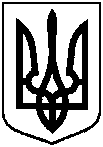 Про надання Бідюку Дмитру Олеговичу дозволу на розроблення проекту землеустрою щодо відведення земельної ділянки за адресою: м. Суми, вул. Твардовського, 14